5 октября в нашей школе прошёл день Самоуправления, приуроченный ко Дню учителя. Эта добрая традиция в честь праздника отдавать бразды правления в руки юных, которые в свою очередь, смогут проявить свои лучшие качества. Попробовать себя в роли учителя захотелось многим! В этот день, по традиции, обучающиеся старших классов провели уроки вместо своих учителей. «Дублёры» предварительно подготовились к урокам по всем согласованным темам, в чём им, безусловно, помогли учителя. Многие пробовали себя впервые в роли педагога. 
Все  учащиеся добросовестно и ответственно отнеслись к своим обязанностям. Хочется отметить, что с каждым разом у детей получается все лучше и лучше.Уроки  проводились  в соответствии с расписанием, установленным на этот день. Ребята тщательно подготовились к урокам по всем согласованным темам. В этот  день в школе была суматоха -  горящие глаза «учителей», их  восторженные рассказы, о том, как проходили  уроки.  В учительской тоже бурно шел обмен опытом. Ребята, заменявшие учителей, теперь не понаслышке знали, как тяжёл порой труд учителя, а учителя благодарили своих подопечных  за предоставленный отдых. И если кто-то захочет переменить свои планы на поступление в педагогический институт, то у выпускников еще будет время для работы над данным вопросом. Ну, а интересные уроки в этот день завершились праздничным концертом, чествующим наших дорогих педагогов.Это очень большой опыт для каждого, который обязательно пригодится в дальнейшей жизни.  Трудный учебный день состоялся! Все работали с удвоенным рвением и старанием! Преподаватели понаблюдали со стороны учебный процесс, все старшеклассники смогли на себе испытать, насколько тяжел, но важен труд учителя, сотрудника и администрации.            Каждый участник мероприятия остался доволен проведением дня, кто-то смог открыть в себе новые качества, преодолеть страх и стать уверенней, определиться с будущей профессией и просто хорошо и с пользой провести день.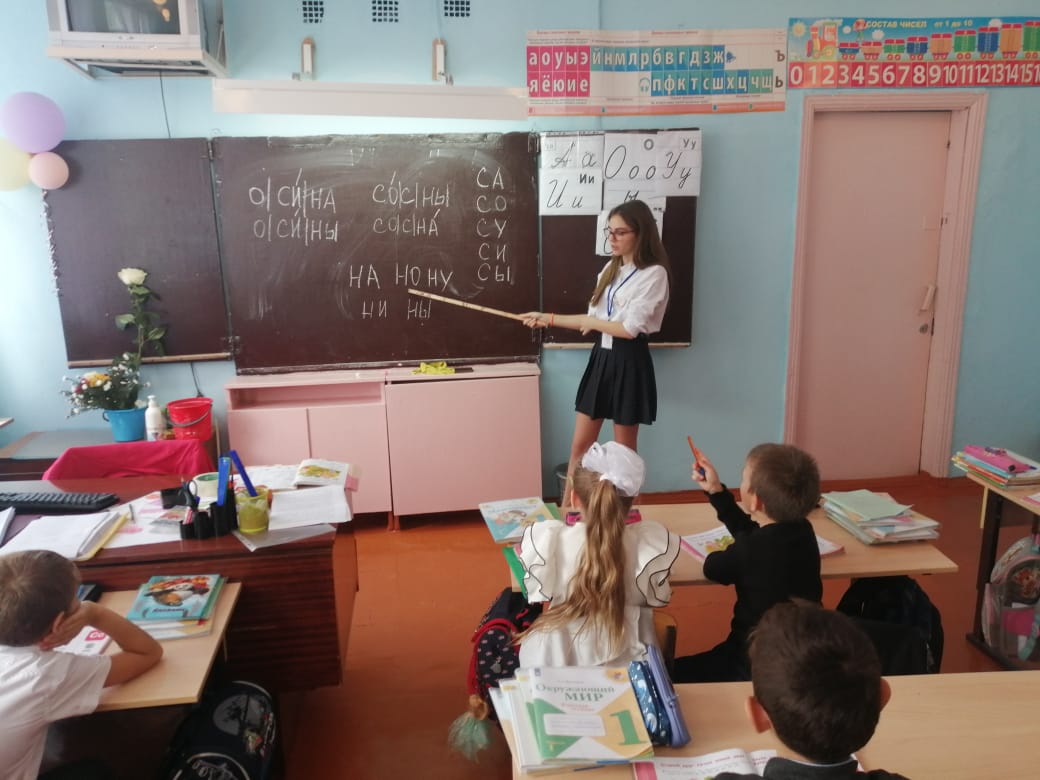 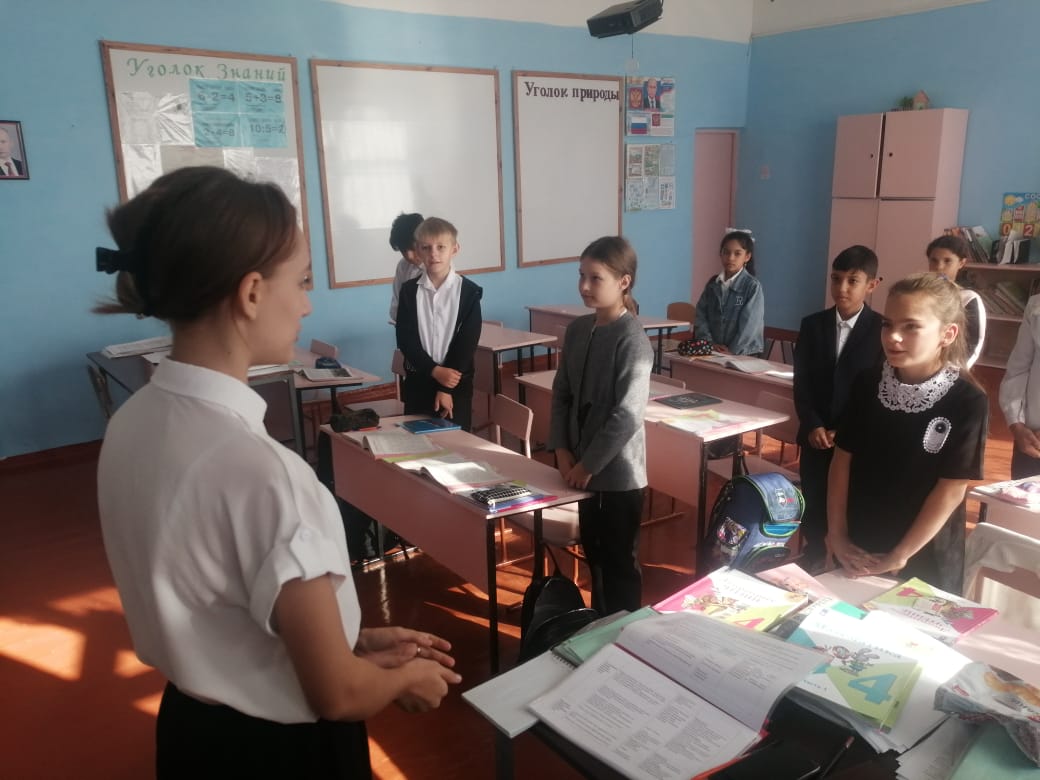 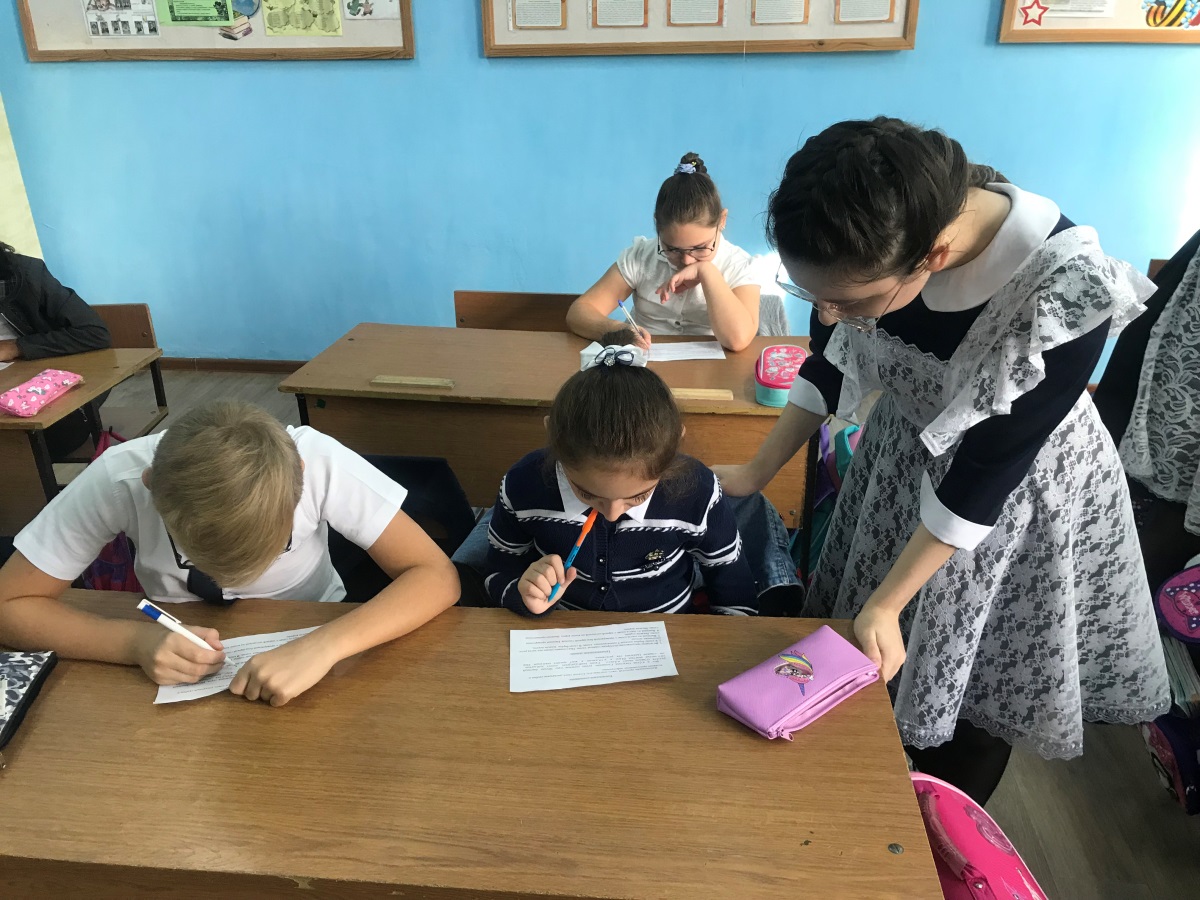 